Publicado en Madrid el 03/04/2019 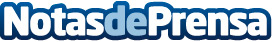 La Industria 4.0 como palanca de cambio en el tejido empresarial españolAMETIC propone que el proyecto digital para nuestro país sea una de las prioridades del futuro Gobierno. En España ya se ve como un factor clave para fortalecer la economía y potenciar el PIB. En 2020 sólo se cubrirán la mitad de las vacantes digitales con los estudiantes actualesDatos de contacto:Editeca910414823Nota de prensa publicada en: https://www.notasdeprensa.es/la-industria-4-0-como-palanca-de-cambio-en-el Categorias: Inteligencia Artificial y Robótica Logística E-Commerce Recursos humanos Industria Téxtil http://www.notasdeprensa.es